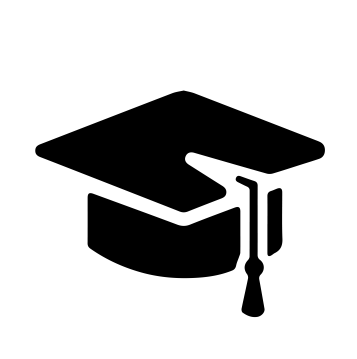 Всероссийский информационно – образовательный портал «Магистр»Веб – адрес сайта: https://magistr-r.ru/СМИ Серия ЭЛ № ФС 77 – 75609 от 19.04.2019г.(РОСКОМНАДЗОР, г. Москва)МОП СФО Сетевое издание «Магистр»ИНН 4205277233 ОГРН 1134205025349Председатель оргкомитета: Ирина Фёдоровна К.ТЛФ. 8-923-606-29-50Е -mail: metodmagistr@mail.ruИОР «Магистр»: Елена Владимировна В.Е -mail: magistr-centr@mail.ruГлавный редактор: Александр Сергеевич В.Е-mail: magistr-centr@magistr-r.ruПриказ №017 от 25.12.2022г.О назначении участников конкурса «Оформление классов, групп, кабинетов участков»Уважаемые участники, если по каким – либо причинам вы не получили электронные свидетельства в установленный срок (4 дня с момента регистрации), просьба обратиться для выяснения обстоятельств по электронной почте: metodmagistr@mail.ru№УчреждениеФИОРезультат1МБДОУ д/с7 «Буровичок», г. СургутФедорова Инга ВитальевнаI степень (победители)2МБДОУ д/с7 «Буровичок», г. СургутКипрушкина Галина АркадьевнаI степень (победители)3МБДОУ д/с7 «Буровичок», г. СургутКряжева Светлана ДимитриевнаI степень (победители)4МБДОУ д/с7 «Буровичок», г. СургутОразбаева Кадрия ЭсманбетовнаI степень (победители)